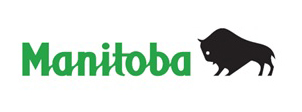 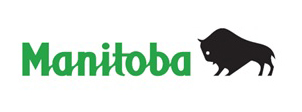 REQUEST / TRANSMISSION Form 15.11.	APPLICANT(S) (full legal name and address for service)2.	APPLICATION FOR 3.	EVIDENCE FILED IN SUPPORT OF APPLICATION4.	LAND DESCRIPTIONAFFECTED TITLE NO.(S)	5.	CURRENT REGISTERED OWNER(S)6.	ENCUMBRANCES, LIENS AND INTERESTS — The within document is subject to instrument number(s)7.	EVIDENCE OF APPLICANT(S)1.		That I am of the age of majority and have personal knowledge of the facts stated herein. 2.		The registration of this instrument does not contravene the provisions of The Farm Lands Ownership Act because (strike out inappropriate statement(s) and sign below):(a)	The within land is not farm land as defined in The Farm Lands Ownership Act.(b)	The interest in the farm land is being claimed pursuant to a bona fide debt obligation.(c)	Other (specify section of The Farm Lands Ownership Act): 				Particulars: 3.		//			name of applicant	signature 	date (YYYY/MM/DD)	//	name of applicant	signature 	date (YYYY/MM/DD)8.	IMPORTANT NOTICESBy virtue of section 194 of The Real Property Act, any statement set out in this document and signed by the party making the statement has the same effect and validity as an oath, affidavit, affirmation or statutory declaration given pursuant to The Manitoba Evidence Act.SINGULAR INCLUDES PLURAL AND VICE VERSA WHERE APPLICABLE.  In this document “I” or “me” is to be read as including all applicants whether individual or corporate.9.	INSTRUMENT PRESENTED FOR REGISTRATION BY (include address, postal code, contact person and phone number)